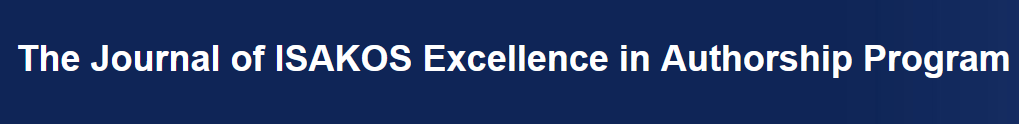 Title PageApplicant Name and Degrees:Is the Applicant a member of ISAKOS?Yes    No (ineligible to apply)    Is the Applicant a member of an ISAKOS Committee?Yes (ineligible to apply)    NoInstitution Name:Institution Address:Applicant email:Applicant phone:Project Title:Project Title:Summary information regarding proposed project:Summary information regarding proposed project:Expected date (month/year) of ethics approval (if not required, write “N/A”):Expected study start date (month/year)Expected study end date (month/year)Prior funding for this research project? (List total amount or $0 if none):Please provide a summary paragraph describing this project (limit of 2000 characters including spaces):Please provide a summary paragraph describing this project (limit of 2000 characters including spaces):